AccountingBusiness Administration Department Chair: Martin Karamian.Phone: 710-2226. Office: BUS 3213-C.Faculty Advisor: Robert Foster.ACCTG 001-Introductory Accounting I (UC/CSU) - 5 Units12109	Lec	17:50 hrs/wk	TBA	Foster, R P	INTERNETThis is a fully-online course using Canvas. Open Canvas to view course materials beginning on the first day of the semester/term through the student portal mycollege.laccd.edu. Enrolled students will receive an email containing important course information in their official LACCD email account about one week before the semester begins. For questions, please contact your instructor at FosterRP@piercecollege.edu .Addiction StudiesPsychology Department Chair: Maria Perser.Phone: (818) 710-2891. Office: BEH 1306C.Email: persermo@piercecollege.edu .Faculty Advisor: Allen D. Glass II, M.A. Phone: (818) 710-2282. Office: BEH 1306EADDICST 001-Understanding Addiction And Counseling (CSU) - 3 Units10473	Lec	4:45 pm - 7:10 pm	MTWTh	Glass, A D	VLGE 8345ADDICST 007-Addiction Treatment And Recovery (CSU) - 3 Units10489	Lec	7:30 pm - 9:55 pm	MTWTh	Glass, A D	VLGE 8345Administration of JusticePolitical Science/Economics/Criminal Justice Department Chair: Kaycea Campbell, Ph.D.Phone: (818) 710-4134. Office: FO 3004. Email: campbekt@piercecollege.edu .Faculty Advisor: Kathy Oborn. Email: obornkm@piercecollege.edu . Phone: (818) 710-2587.ADM JUS 004-Principles And Procedures Of The Justice System (UC/CSU) - 3 UnitsMeets IGETC 4H CSU D813826	Lec	10:30 hrs/wk	TBA	Oborn, K M	INTERNETThis is a fully-online course using Canvas. Open Canvas to view course materials beginning on the first day of the semester/term through the student portal mycollege.laccd.edu. Enrolled students will receive an email containing important course information in their official LACCD email account about one week before the semester begins. For questions, please contact your instructor at ObornKM@piercecollege.edu .ADM JUS 075-Introduction To Corrections (CSU) - 3 UnitsMeets CSU D010079	Lec	10:30 hrs/wk	TBA	Rich, K E	INTERNETThis is a fully-online course using Canvas. Open Canvas to view course materials beginning on the first day of the semester/term through the student portal mycollege.laccd.edu. Enrolled students will receive an email containing important course information in their official LACCD email account about one week before the semester begins. For questions, please contact your instructor at richke@piercecollege.edu .American Sign LanguageDepartment of Modern Languages Chair: Margarita PilladoPhone: 710-2260. Office: FO 2907. E-mail: Pilladma@piercecollege.edu .ASL/Interpreter Education Program: Kristine Hall at 436-0468 (Videophone), hallkc@piercecollege.edu .Faculty Advisor: Kristine Hall at 436-0468 (Videophone).A S L 001-American Sign Language I (UC/CSU) - 4 UnitsMeets CSU C213835	Lec	8:00 am - 11:20 am	MTWTh	Hall, K C	IRIS 0901A S L 002-American Sign Language II (UC/CSU) - 4 UnitsMeets IGETC 6A CSU C2Prerequisite: American Sign Language 1 with a grade of "C" or better. For courses completed outside of the LACCD, proof of eligibility must be taken to Counseling.12863	Lec	6:00 pm - 9:20 pm	MTWTh	Zornoza, S E	IRIS 0901AnthropologyAnthropological & Geographical Sciences Department Chair: Erin Hayes.Phone: 710-4305. Office: FO 3005.Faculty Advisors: Dr. Erin Hayes. Phone: 710-4305. Office: FO 3005.Dr. Brian Pierson. Phone: 710-2876. Office: FO 2903.ANTHRO 101-Human Biological Evolution (UC/CSU) - 3 UnitsMeets IGETC 5B CSU B2Note: Students interested in earning laboratory credit are encouraged to enroll in Anthropology 111.12339	Lec	10:45 am - 1:10 pm	MTWTh	Shepard, B A	ELM 170511254	Lec	10:30 hrs/wk	TBA	Hayes, E J	INTERNETThis is a fully-online course using Canvas. Open Canvas to view course materials beginning on the first day of the semester/term through the student portal mycollege.laccd.edu. Enrolled students will receive an email containing important course information in their official LACCD email account about one week before the semester begins. For questions, please contact your instructor at hayesej@piercecollege.edu .ANTHRO 102-Human Ways Of Life: Cultural Anthropology (UC/CSU) - 3 UnitsMeets IGETC 4A CSU D1Note: Provider approved by the California Board of Nursing. This course awards 45 contact hours for nurses.11285	Lec	8:00 am - 10:25 am	MTWTh	Keating, A J	ELM 1707ANTHRO 111-Laboratory In Human Biological Evolution (UC/CSU) - 2 UnitsMeets IGETC 5C CSU B3Corequisite: Concurrent enrollment in Anthropology 101. Previous completion of Anthropology 101 is allowable.11316	Lec	8:00 am - 8:50 am	MTWTh	Snyder, J K	ELM 1705And11321	Lab	9:00 am - 10:30 am	MTWTh	Snyder, J K	ELM 1705ANTHRO 121-Anthropology Of Religion, Magic And Witchcraft (UC/CSU) - 3 UnitsMeets IGETC 3B CSU C211352	Lec	1:30 pm - 3:55 pm	MTWTh	Hardy, M	ELM 1707ANTHRO 285-Directed Study - Anthropology (CSU) - 2 UnitSThis course may only be added by instructor permission. Please contact Erin Hayes at hayesej@laccd.edu for more information.15944	Lec	6:50 hrs/wk	TBA	Hayes, E J	ELM 1701	(ADDED)ArtArt Department Chair: M. Cooper.Phone: 610-6548. Office: ART 3308D.Email: cooperm@piercecollege.edu .Faculty Advisor: M. Cooper.ART 101-Survey Of Art History I (UC/CSU) - 3 UnitsMeets IGETC 3A CSU C110551	Lec	10:30 hrs/wk	TBA	Abbamontian, R G	INTERNETThis is a fully-online course using Canvas. Open Canvas to view course materials beginning on the first day of the semester/term through the student portal mycollege.laccd.edu. Enrolled students will receive an email containing important course information in their official LACCD email account about one week before the semester begins. For questions, please contact your instructor at abbamorg@piercecollege.edu .ART 103-Art Appreciation I (UC/CSU) - 3 UnitsMeets IGETC 3A CSU C1A course in the appreciation of the visual arts.10826	Lec	10:30 hrs/wk	TBA	Meyer, W	INTERNETThis is a fully-online course using Canvas. Open Canvas to view course materials beginning on the first day of the semester/term through the student portal mycollege.laccd.edu. Enrolled students will receive an email containing important course information in their official LACCD email account about one week before the semester begins. For questions, please contact your instructor at meyerw@piercecollege.edu .ART 201-Drawing I (UC/CSU) - 3 UnitsMeets CSU C1Maximum of 4 enrollments in the Art - Drawing family.10947	Lec	10:45 am - 12:15 pm	MTWTh	Cooper, M J	ART 3309And10953	Lab	12:25 pm - 1:55 pm	MTWTh	Cooper, M J	ART 3309ART 502-Beginning Three-Dimensional Design (UC/CSU) - 3 UnitsMeets IGETC 3A CSU C1Maximum of 4 enrollments in the Art - Design family.12367	Lec	10:45 am - 12:15 pm	MTWTh	Gilbertson, G E	ART 3305And12368	Lab	12:25 pm - 1:55 pm	MTWTh	Gilbertson, G E	ART 3305AstronomyPhysics and Planetary Sciences Department Chair: Dale L. Fields.Phone: 710-4262. Office: CFS 91040. Email: FieldsDL@piercecollege.edu .Faculty Advisor: Dale L. Fields.Note: Students interested in earning laboratory credit are encouraged to enroll in Astronomy 2.Note: Students looking to take a class very similar to astronomy should consider the brand new Physical Science 6: Introduction to the Solar System.ASTRON 001-Elementary Astronomy (UC/CSU) - 3 UnitsMeets IGETC 5A CSU B1UC Credit limitation: Astronomy 1 & 2 are equivalent to Astronomy 3: maximum credit, 4 units.Note: Students interested in earning laboratory credit are encouraged to enroll in Astronomy 2.12365	Lec	4:45 pm - 7:10 pm	MTWTh	Vu, P A	CFS 92044Basic SkillsPlease call Adult Education for more information: (818) 710-2586.BSICSKL 066CE-FINANCIAL LITERACY – PERSONAL MONEY MANAGEMENT (Repeatable) - 0 Unit15984	Lec	2:00 pm - 5:00 pm	TWTh	Robinson, A	VLGE 8320	(CANCELLED)(Starts 08/06/2019, Ends 08/08/2019)BSICSKL 100CE-FIRST YEAR SUCCESS (Repeatable) - 0 Unit16062	Lec	2:00 pm - 5:00 pm	TWTh	Robinson, A	BRCH 1102	(ADDED)(Starts 08/06/2019, Ends 08/13/2019)BusinessBusiness Administration Department Chair: Martin Karamian.Phone: 710-2226. Office: BUS 3213-C.BUS 001-Introduction To Business (UC/CSU) - 3 Units12087	Lec	10:30 hrs/wk	TBA	Karamian, M	INTERNETThis is a fully-online course using Canvas. Open Canvas to view course materials beginning on the first day of the semester/term through the student portal mycollege.laccd.edu. Enrolled students will receive an email containing important course information in their official LACCD email account about one week before the semester begins. For questions, please contact your instructor at KaramiM@piercecollege.edu .12088	Lec	10:30 hrs/wk	TBA	Karamian, M	INTERNETThis is a fully-online course using Canvas. Open Canvas to view course materials beginning on the first day of the semester/term through the student portal mycollege.laccd.edu. Enrolled students will receive an email containing important course information in their official LACCD email account about one week before the semester begins. For questions, please contact your instructor at KaramiM@piercecollege.edu .BUS 005-Business Law I (UC/CSU) - 3 Units12097	Lec	10:30 hrs/wk	TBA	Kosasky, M J	INTERNETThis is a fully-online course using Canvas. Open Canvas to view course materials beginning on the first day of the semester/term through the student portal mycollege.laccd.edu. Enrolled students will receive an email containing important course information in their official LACCD email account about one week before the semester begins. For questions, please contact your instructor at Kosaskmj@piercecollege.edu .ChemistryChemistry Department Chair: Sara Harvey. Phone: 712-2618. Office: CFS 91041. E-mail: harveysm@piercecollege.edu .Faculty Advisor: Sara Harvey.English Proficiency RecommendationIt is recommended that students whose native language is other than English be enrolled in ESL 87 before enrolling in Chemistry Laboratory courses. Chemistry courses require good reading and writing skills. It is recommended that students be enrolled in or eligible for English 28 or higher before enrolling in any chemistry course.CHEM 102-General Chemistry II (UC/CSU) - 5 UnitsMeets IGETC 5A 5C CSU B1 B3Prerequisite: Chemistry 101 or its equivalent with a grade of "C" or better. For courses completed outside of the LACCD, proof of eligibility must be taken to Counseling.11416	Lec	1:05 pm - 3:10 pm	MTWThF	Labadzhyan, G	CFS 91125And11421	Lab	9:00 am - 12:10 pm	MTWThF	Labadzhyan, G	CFS 92021And	Lab	3:40 pm - 4:40 pm	MTWThF	Labadzhyan, G	CFS 92026Chicano StudiesPolitical Science/Economics/Criminal Justice Department Chair: Kaycea Campbell, Ph.D.Phone: (818) 710-4134. Office: FO 3004. Email: campbekt@piercecollege.edu .CHICANO 008-The Mexican-American In The History Of The United States II (UC/CSU) - 3 UnitsMeets IGETC 3B 4F CSU C2 D3 D611494	Lec	8:00 am - 10:25 am	MTWTh	De La O, I J	BRCH 1103Child DevelopmentChild Development Department Chair: Patricia Doelitzsch. Phone: 710-4426. Office: CDAD 6204.E-mail: doelitpa@piercecollege.edu .CH DEV 001-Child Growth And Development (UC/CSU) - 3 UnitsMeets IGETC 4I CSU D911187	Lec	8:00 am - 10:25 am	MTWTh	Cortes, A E	CDAD 640111119	Lec	10:30 hrs/wk	TBA	Longmore, S E	INTERNETThis is a fully-online course using Canvas. Open Canvas to view course materials beginning on the first day of the semester/term through the student portal mycollege.laccd.edu. Enrolled students will receive an email containing important course information in their official LACCD email account about one week before the semester begins. For questions, please contact your instructor at longmose@piercecollege.edu .  This class uses free, online materials, also known as Open Educational Resources (OER). Contact the instructor for more information.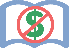 CH DEV 002-Early Childhood: Principles And Practices (CSU) - 3 UnitsPrerequisite: English 28 with a grade of "C" or better. For courses completed outside of the LACCD, proof of eligibility must be taken to Counseling.11293	Lec	7:30 pm - 9:55 pm	MTWTh	Olson, A L	CDAD 6101CH DEV 007-Introduction To Curriculum In Early Childhood Education (CSU) - 3 Units11345	Lec	10:45 am - 1:10 pm	MTWTh	Olson, A L	CDAD 6301CH DEV 034-Observing And Recording Children's Behavior (CSU) - 3 Units11425	Lec	8:00 am - 10:25 am	MTWTh	Doelitzsch, P A	CDAD 6101CinemaMedia Arts Department Chair: Jill Connelly. Phone: 710-4235. Office: Village 8100. E-mail: conneljp@piercecollege.edu .Faculty Advisor: Jill Connelly.CINEMA 107-Understanding Motion Pictures (UC/CSU) - 3 UnitsMeets IGETC 3A CSU C110189	Lec	10:45 am - 1:10 pm	MTWTh	Windrum, K G	ELM 172810114	Lec	10:30 hrs/wk	TBA	Windrum, K G	INTERNETThis is a fully-online course using Canvas. Open Canvas to view course materials beginning on the first day of the semester/term through the student portal mycollege.laccd.edu. Enrolled students will receive an email containing important course information in their official LACCD email account about one week before the semester begins. For questions, please contact your instructor at windrukg@piercecollege.edu .10131	Lec	10:30 hrs/wk	TBA	Favre, J J	INTERNETThis is a fully-online course using Canvas. Open Canvas to view course materials beginning on the first day of the semester/term through the student portal mycollege.laccd.edu. Enrolled students will receive an email containing important course information in their official LACCD email account about one week before the semester begins. For questions, please contact your instructor at favrejj@piercecollege.edu .  This class uses free, online materials, also known as Open Educational Resources (OER). Contact the instructor for more information.CINEMA 113-History Of Animation (UC/CSU) - 3 UnitsMeets IGETC 3A CSU C110648	Lec	10:30 hrs/wk	TBA	Devendorf, M W	INTERNETThis is a fully-online course using Canvas. Open Canvas to view course materials beginning on the first day of the semester/term through the student portal mycollege.laccd.edu. Enrolled students will receive an email containing important course information in their official LACCD email account about one week before the semester begins. For questions, please contact your instructor at devendmw@piercecollege.edu .CINEMA 185-Directed Study - Cinema (CSU) - 1 UnitEnrollment by permission code only.13026	Lec	3:20 hrs/wk	TBA	Windrum, K G	ELM 1728Communication StudiesCommunication Studies Department Chair: Yeprem Davoodian.Phone: 710-4177. Office: FO 2400.Communication Studies classes 101, 104, 121 and 122 require good reading, writing, and speaking skills. It is recommended that students be enrolled in, or eligible for, English 28 before enrolling in these speech classes.COMM 101-Public Speaking (UC/CSU) - 3 UnitsMeets IGETC 1C CSU A111531	Lec	8:00 am - 10:25 am	MTWTh	Travis, L L	JNPR 080614159	Lec	8:00 am - 10:25 am	MTWTh	Molina-Rogers, N L	JNPR 0812This class is part of a Summer Bridge Learning Community. Class must be paired with Counseling 40. Enrollment by add card only.For more information, please go to Summer Bridge website .14160	Lec	8:00 am - 10:25 am	MTWTh	Eidadu, A	ELM 1720This class is part of a Summer Bridge Learning Community. Class must be paired with Counseling 40. Enrollment by add card only.For more information, please go to Summer Bridge website .11558	Lec	10:45 am - 1:10 pm	MTWTh	Molina-Rogers, N L	JNPR 081214161	Lec	10:45 am - 1:10 pm	MTWTh	Loy, R	JNPR 0806This class is part of a Summer Bridge Learning Community. Class must be paired with Counseling 40. Enrollment by add card only.For more information, please go to Summer Bridge website .UMOJA14163	Lec	10:45 am - 1:10 pm	MTWTh	Eidadu, A	ELM 1720This class is part of a Summer Bridge Learning Community. Class must be paired with Counseling 40. Enrollment by add card only.For more information, please go to Summer Bridge website .EOP&S14164	Lec	10:45 am - 1:10 pm	MTWTh	Brownlee, M D	IRIS 0913This class is part of a Summer Bridge Learning Community. Class must be paired with Counseling 40. Enrollment by add card only.For more information, please go to Summer Bridge website .11661	Lec	7:30 pm - 9:55 pm	MTWTh	Shanley, M F	JNPR 0806COMM 104-Argumentation And Debate (UC/CSU) - 3 UnitsMeets IGETC 1C CSU A1 A313855	Lec	10:45 am - 1:10 pm	MTWTh	Travis, L L	JNPR 0807COMM 121-Interpersonal Communication (UC/CSU) - 3 UnitsMeets IGETC 1C 4G CSU A1 D713854	Lec	8:00 am - 10:25 am	MTWTh	Macpherson, S	JNPR 080712340	Lec	10:30 hrs/wk	TBA	Kassamanian, S A	INTERNETThis is a fully-online course using Canvas. Open Canvas to view course materials beginning on the first day of the semester/term through the student portal mycollege.laccd.edu. Enrolled students will receive an email containing important course information in their official LACCD email account about one week before the semester begins. For questions, please contact your instructor at kassamsa@piercecollege.edu .COMM 151-Small Group Communication (UC/CSU) - 3 UnitsMeets IGETC 1C CSU A112687	Lec	10:30 hrs/wk	TBA	Davoodian, Y P	INTERNETThis is a fully-online course using Canvas. Open Canvas to view course materials beginning on the first day of the semester/term through the student portal mycollege.laccd.edu. Enrolled students will receive an email containing important course information in their official LACCD email account about one week before the semester begins. For questions, please contact your instructor at davoodyp@piercecollege.edu .CounselingCounseling Department Chair: Alyce Miller.Phone: 719-6440. Office: Counseling.COUNSEL 008-Career Planning And Development (CSU) - 2 Units11089	Lec	6:50 hrs/wk	TBA	Miller, A E	INTERNETThis is a fully-online course using Canvas. Open Canvas to view course materials beginning on the first day of the semester/term through the student portal mycollege.laccd.edu. Enrolled students will receive an email containing important course information in their official LACCD email account about one week before the semester begins. For questions, please contact your instructor at millerae@piercecollege.edu .COUNSEL 040-College Success Seminar (UC/CSU) - 3 Units11571	Lec	8:00 am - 10:25 am	MTWTh	Bob, T C	ELM 1701This class is part of a Summer Bridge Learning Community. Counseling 40 must be paired with a Communication Studies class. Enrollment by add card only. For more information, please go to Summer Bridge website .11577	Lec	8:00 am - 10:25 am	MTWTh	Strother, E E	BUS 3218This class is part of a Summer Bridge Learning Community. Counseling 40 must be paired with a Communication Studies class. Enrollment by add card only. For more information, please go to Summer Bridge website .11591	Lec	8:00 am - 10:25 am	MTWTh	Yakhszyan, H	BUS 3205This class is part of a Summer Bridge Learning Community. Counseling 40 must be paired with a Communication Studies class. Enrollment by add card only. For more information, please go to Summer Bridge website .11602	Lec	10:45 am - 1:10 pm	MTWTh	Carcamo, J P	LLC 5111This class is part of a Summer Bridge Learning Community. Counseling 40 must be paired with a Communication Studies class. Enrollment by add card only. For more information, please go to Summer Bridge website .11610	Lec	10:45 am - 1:10 pm	MTWTh	Hamid, N A	BRCH 1103This class is part of a Summer Bridge Learning Community. Counseling 40 must be paired with a Communication Studies class. Enrollment by add card only. For more information, please go to Summer Bridge website .11618	Lec	8:00 am - 10:25 am	MTWTh	Cota, M M	BUS 3217This class is part of a Summer Bridge Learning Community. Counseling 40 must be paired with an English class. Enrollment by add card only. For more information, please go to Summer Bridge website .11629	Lec	8:00 am - 10:25 am	MTWTh	Carcamo, J P	LLC 5111This class is part of a Summer Bridge Learning Community. Counseling 40 must be paired with an English class. Enrollment by add card only. For more information, please go to Summer Bridge website .11641	Lec	10:45 am - 1:10 pm	MTWTh	Cota, M M	BUS 3208This class is part of a Summer Bridge Learning Community. Counseling 40 must be paired with an English class. Enrollment by add card only. For more information, please go to Summer Bridge website .11652	Lec	10:45 am - 1:10 pm	MTWTh	Martinez de Murcia, A	ELM 1701This class is part of a Summer Bridge Learning Community. Counseling 40 must be paired with an English class. Enrollment by add card only. For more information, please go to Summer Bridge website .11673	Lec	10:45 am - 1:10 pm	MTWTh	Yakhszyan, H	BUS 3217This class is part of a Summer Bridge Learning Community. Counseling 40 must be paired with an English class. Enrollment by add card only. For more information, please go to Summer Bridge website .11690	Lec	10:45 am - 1:10 pm	MTWTh	Amrekhasadeh, A	LLC 5114This class is part of a Summer Bridge Learning Community. Counseling 40 must be paired with an English class. Enrollment by add card only. For more information, please go to Summer Bridge website .11707	Lec	12:00 pm - 2:25 pm	MTWTh	Canela, N J	LLC 5112This class is part of a Summer Bridge Learning Community. Counseling 40 must be paired with a Math class. Enrollment by add card only. For more information, please go to Summer Bridge website .11723	Lec	12:00 pm - 2:25 pm	MTWTh	Fellows, M L	BRCH 1108This class is part of a Summer Bridge Learning Community. Counseling 40 must be paired with a Math class. Enrollment by add card only. For more information, please go to Summer Bridge website .Dance StudiesPerforming Arts Department Chair: Michael Gend. Phone: (818) 710-2268. Office: PAB 3538.Faculty Advisor: Denise Gibson. Phone: 710-2251. Office: NGYM 5614D.DANCEST 805-History And Appreciation Of Dance (UC/CSU) - 3 UnitsMeets IGETC 3A CSU C113836	Lec	10:30 hrs/wk	TBA	Moe, B E	INTERNETThis is a fully-online course using Canvas. Open Canvas to view course materials beginning on the first day of the semester/term through the student portal mycollege.laccd.edu. Enrolled students will receive an email containing important course information in their official LACCD email account about one week before the semester begins. For questions, please contact your instructor at MoeBE@piercecollege.edu .EconomicsPolitical Science/Economics/Criminal Justice Department Chair: Kaycea Campbell, Ph.D.Phone: (818) 710-4134. Office: FO 3004. Email: campbekt@piercecollege.edu .Faculty Advisor: Kaycea Campbell.ECON 001-Principles Of Economics I (UC/CSU) - 3 UnitsMeets IGETC 4B CSU D2Prerequisite: Mathematics 115 with a grade of "C" or better, or appropriate skill level demonstrated through the Mathematics placement process. For courses completed outside of the LACCD, proof of eligibility must be taken to Counseling.Note: Microeconomics. Students may take Economics 1 or 2 as the first course.10768	Lec	10:45 am - 1:10 pm	MTWTh	Ahmad, J	BRCH 110212333	Lec	10:30 hrs/wk	TBA	Brown, P J	INTERNETThis is a fully-online course using Canvas. Open Canvas to view course materials beginning on the first day of the semester/term through the student portal mycollege.laccd.edu. Enrolled students will receive an email containing important course information in their official LACCD email account about one week before the semester begins. For questions, please contact your instructor at Brownpj@PierceCollege.edu .15837	Lec	10:30 hrs/wk	TBA	DeLuca, P J	INTERNET	(ADDED)This is a fully-online course using Canvas. Open Canvas to view course materials beginning on the first day of the semester/term through the student portal mycollege.laccd.edu. Enrolled students will receive an email containing important course information in their official LACCD email account about one week before the semester begins. For questions, please contact your instructor at delucapj@PierceCollege.edu .ECON 002-Principles of Economics II (UC/CSU) - 3 UnitsMeets IGETC 4B CSU D2Prerequisite: Mathematics 115 with a grade of "C" or better, or appropriate skill level demonstrated through the Mathematics placement process. For courses completed outside of the LACCD, proof of eligibility must be taken to Counseling.Note: Macroeconomics. Students may take Economics 1 or 2 as the first course.11007	Lec	8:00 am - 10:30 am	MTWTh	Ahmad, J	BRCH 110210965	Lec	10:30 hrs/wk	TBA	Mitra, S	INTERNETThis is a fully-online course using Canvas. Open Canvas to view course materials beginning on the first day of the semester/term through the student portal mycollege.laccd.edu. Enrolled students will receive an email containing important course information in their official LACCD email account about one week before the semester begins. For questions, please contact your instructor at MitraS@piercecollege.edu .15577	Lec	10:30 hrs/wk	TBA	Brown, P J	INTERNET	(ADDED)This is a fully-online course using Canvas. Open Canvas to view course materials beginning on the first day of the semester/term through the student portal mycollege.laccd.edu. Enrolled students will receive an email containing important course information in their official LACCD email account about one week before the semester begins. For questions, please contact your instructor at brownpj@piercecollege.edu .EnglishEnglish Department Chair: Brad Saenz. Phone: 710-3355. Office: FO 2501.Faculty Advisor: Brad Saenz.SEQUENCE OF ENGLISH COMPOSITION COURSESThe English department offers a sequence of classes designed to coincide with students' reading and writing ability on entering college.ENGLISH 21This English fundamentals course concentrates on improvement of writing skills, particularly sentences and paragraphs, and reviews the basics of punctuation, spelling and sentence structure.ENGLISH 28This is the course designed to assist the student to make a successful transition to English 101. It emphasizes grammar, sentence structure, paragraph and essay writing.ENGLISH 101This is the composition course required for students who plan to transfer to a four year college. It emphasizes expository reading and essay writing, research techniques and semantics. Students in English 101 are expected to write well-organized, grammatically correct compositions of 700 words and more.ENGLISH PLACEMENT PROCESSThe results of the English Placement Process or a valid English Enrollment Authorization Form must be on file in order to enroll in English 21, 28, English 82, 84-87, or English 101, 102, 103.All students planning to enroll in an English course for the first time are expected to complete the English Placement Process at the Pierce College Assessment Center (Student Services Building). Visit the Assessment Center website to make an appointment and obtain sample test information. Placement results or prerequisite courses taken at other colleges may be presented to the Counseling Office to be substituted for the Pierce English Placement Process.Upon completing the process, students are advised of their placement and given an authorization to enroll in that course. Students seeking an explanation of their scores or authorization to enroll in a course other than that in which they have been placed must meet with an English Department advisor.Students need to provide evidence of prerequisite completion either through coursework in the Los Angeles Community College District, by completing the Pierce College English Placement Process, or through transcripts from other schools presented at the Counseling Office.ENGLISH 021-English Fundamentals (NDA) - 3 UnitsPrerequisite: LRNSKIL 2 or E.S.L. 87 with a grade of "C" or better, or appropriate skill demonstrated through the English placement process. Limit of 30 units of remedial coursework. For courses completed outside LACCD, proof must be taken to Counseling.10836	Lec	10:45 am - 1:10 pm	MTWTh	Berchin, A	JNPR 0816	(CANCELLED)ENGLISH 028-Intermediate Reading And Composition - 3 UnitsPrerequisite: English 21 with a grade of "C" or better, or appropriate skill level demonstrated through the English placement process. For courses completed outside of the LACCD, proof of eligibility must be taken to Counseling.11104	Lec	8:00 am - 10:25 am	MTWTh	Skelley, S J	JNPR 080511085	Lec	10:45 am - 1:10 pm	MTWTh	Nevins, N L	JNPR 0817ENGLISH 072-English Bridge (NDA) - 1 UnitCorequisite: Concurrent enrollment in English 101.14144	Lab	4:45 pm - 7:10 pm	MTWTh	Borg, D J	JNPR 0803	(CANCELLED)English (Continued)ENGLISH 101-College Reading And Composition I (UC/CSU) - 3 UnitsMeets IGETC-1A CSU-A2Prerequisite: English 28 with a grade of "C" or better, or appropriate skill level demonstrated through the English placement process. For courses completed outside of the LACCD, proof of eligibility must be taken to Counseling.11796	Lec	8:00 am - 10:25 am	MTWTh	Gonzales, D P	JNPR 080114145	Lec	8:00 am - 10:25 am	MTWTh	Wolf, L I	JNPR 0803This class is part of a Summer Bridge Learning Community. English class must be paired with Counseling 40. Enrollment by add card only.For more information, please go to Summer Bridge website .14147	Lec	8:00 am - 10:25 am	MTWTh	Atkinson, D G	JNPR 0818This class is part of a Summer Bridge Learning Community. English class must be paired with Counseling 40. Enrollment by add card only.For more information, please go to Summer Bridge website .11850	Lec	8:00 am - 10:25 am	MTWTh	Pellegrini, G M	JNPR 0817This class is part of a Summer Bridge Learning Community. English class must be paired with Counseling 40. Enrollment by add card only.For more information, please go to Summer Bridge website .13182	Lec	8:00 am - 10:25 am	MTWTh	Overall, S J	JNPR 0802This class is part of a Summer Bridge Learning Community. English class must be paired with Counseling 40. Enrollment by add card only.For more information, please go to Summer Bridge website .11805	Lec	10:45 am - 1:10 pm	MTWTh	Burns, K G	JNPR 080511812	Lec	10:45 am - 1:10 pm	MTWTh	Gonzales, D P	JNPR 080114148	Lec	10:45 am - 1:10 pm	MTWTh	Pellegrini, G M	JNPR 0818This class is part of a Summer Bridge Learning Community. English class must be paired with Counseling 40. Enrollment by add card only.For more information, please go to Summer Bridge website .14149	Lec	10:45 am - 1:10 pm	MTWTh	Wolf, L I	JNPR 0803This class is part of a Summer Bridge Learning Community. English class must be paired with Counseling 40. Enrollment by add card only.For more information, please go to Summer Bridge website .11818	Lec	1:30 pm - 3:55 pm	MTWTh	Nevins, N L	JNPR 081711858	Lec	7:30 pm - 9:55 pm	MTWTh	Atkins, M J	JNPR 080213921	Lec	10:30 hrs/wk	TBA	Lace, N V	INTERNETThis is a fully-online course using Canvas. Open Canvas to view course materials beginning on the first day of the semester/term through the student portal mycollege.laccd.edu. Enrolled students will receive an email containing important course information in their official LACCD email account about one week before the semester begins. For questions, please contact your instructor at lacenv@piercecollege.edu .13559	Lec	10:30 hrs/wk	TBA	Mortimer-Boyd, S S	INTERNETThis is a fully-online course using Canvas. Open Canvas to view course materials beginning on the first day of the semester/term through the student portal mycollege.laccd.edu. Enrolled students will receive an email containing important course information in their official LACCD email account about one week before the semester begins. For questions, please contact your instructor at Mortimss@piercecollege.edu .15644	Lec	10:30 hrs/wk	TBA	Lehren, D H	INTERNET	(ADDED)This is a fully-online course using Canvas. Open Canvas to view course materials beginning on the first day of the semester/term through the student portal mycollege.laccd.edu. Enrolled students will receive an email containing important course information in their official LACCD email account about one week before the semester begins. For questions, please contact your instructor at lehrendh@piercecollege.edu .15852	Lec	10:30 hrs/wk	TBA	Lehren, D H	INTERNET	(ADDED)This is a fully-online course using Canvas. Open Canvas to view course materials beginning on the first day of the semester/term through the student portal mycollege.laccd.edu. Enrolled students will receive an email containing important course information in their official LACCD email account about one week before the semester begins. For questions, please contact your instructor at lehrendh@piercecollege.edu .ENGLISH 102-College Reading And Composition II (UC/CSU) - 3 UnitsMeets IGETC 1B CSU A3 C2Prerequisite: English 101 with a grade of "C" or better. For courses completed outside of the LACCD, proof of eligibility must be taken to Counseling.11925	Lec	10:45 am - 1:10 pm	MTWTh	Sheldon, C C	JNPR 080415137	Lec	10:45 am - 1:10 pm	MTWTh	Overall, S J	JNPR 0802	(ADDED)This is an honors class. Enrollment is limited to Honors Program students only.15948	Lec	10:45 am - 1:10 pm	MTWTh	Overall, S J	JNPR 0802	(ADDED)11930	Lec	1:30 pm - 3:55 pm	MTWTh	Veiga, E A	JNPR 080111932	Lec	7:30 pm - 9:55 pm	MTWTh	Hight, L M	JNPR 0803ENGLISH 103-Composition And Critical Thinking (UC/CSU) - 3 UnitsMeets IGETC 1B CSU A3Prerequisite: English 101 with a grade of "C" or better. For courses completed outside of the LACCD, proof of eligibility must be taken to Counseling.11990	Lec	7:30 pm - 9:55 pm	MTWTh	Lace, N V	JNPR 080513924	Lec	10:30 hrs/wk	TBA	Mortimer-Boyd, S S	INTERNETThis is a fully-online course using Canvas. Open Canvas to view course materials beginning on the first day of the semester/term through the student portal mycollege.laccd.edu. Enrolled students will receive an email containing important course information in their official LACCD email account about one week before the semester begins. For questions, please contact your instructor at MortimSS@piercecollege.edu .15645	Lec	10:30 hrs/wk	TBA	Surenyan, T	INTERNET	(ADDED)This is a fully-online course using Canvas. Open Canvas to view course materials beginning on the first day of the semester/term through the student portal mycollege.laccd.edu. Enrolled students will receive an email containing important course information in their official LACCD email account about one week before the semester begins. For questions, please contact your instructor at surenyt@piercecollege.edu .English as a Second LanguageEnglish Department Chair: Brad Saenz. Phone: 710-3355. Office: FO 2501.Faculty Advisor: Brad Saenz.ENGLISH PLACEMENT PROCESS FOR NON-NATIVE SPEAKERS OF ENGLISH.* The basic language of instruction in all schools is English. (Education Code, Article 3, Section 30.)* Admission to the California Community College is contingent on the ability to profit from the instruction offered.* If you have not completed a college level course in English, complete the English placement process or the ESL placement process, if appropriate.* The placement process will place you in the right English class.E.S.L. 086-College English As A Second Language III (UC/CSU) - 5 UnitsPrerequisite: E.S.L. 85 with a grade of "C" or better, or appropriate skill level demonstrated through the E.S.L. placement process. For courses completed outside of the LACCD, proof of eligibility must be taken to Counseling.10563	Lec	8:00 am - 12:15 pm	MTWTh	Van Norman, M	BEH 1300E.S.L. 087-Advanced Esl: Reading And Vocabulary (CSU) - 3 UnitsPrerequisite: E.S.L. 086 with a grade of "C" or better, or appropriate skill level demonstrated through the E.S.L. placement process. For courses completed outside of the LACCD, proof of eligibility must be taken to Counseling.10576	Lec	10:45 am - 1:10 pm	MTWTh	Garcia, C	JNPR 0819FinanceBusiness Administration Department Chair: Martin Karamian.Phone: 710-2226. Office: BUS 3213-C.FINANCE 001-Principles Of Finance (CSU) - 3 Units12387	Lec	10:30 hrs/wk	TBA	Grigg, C D	INTERNETThis is a fully-online course using Canvas. Open Canvas to view course materials beginning on the first day of the semester/term through the student portal mycollege.laccd.edu. Enrolled students will receive an email containing important course information in their official LACCD email account about one week before the semester begins. For questions, please contact your instructor at GriggCD@piercecollege.edu .  This class uses free, online materials, also known as Open Educational Resources (OER). Contact the instructor for more information.FINANCE 008-Personal Finance And Investments (CSU) - 3 Units13856	Lec	10:30 hrs/wk	TBA	Grigg, C D	INTERNETThis is a fully-online course using Canvas. Open Canvas to view course materials beginning on the first day of the semester/term through the student portal mycollege.laccd.edu. Enrolled students will receive an email containing important course information in their official LACCD email account about one week before the semester begins. For questions, please contact your instructor at GriggCD@piercecollege.edu .  This class uses free, online materials, also known as Open Educational Resources (OER). Contact the instructor for more information.FrenchDepartment of Modern Languages Chair: Margarita PilladoPhone: 710-2260. Office: FO 2907. E-mail: Pilladma@piercecollege.edu .Faculty Advisor: Denis Pra. Phone: 710-2257 Email: pradr@piercecollege.edu .FRENCH 001-Elementary French I (UC/CSU) - 5 UnitsMeets IGETC 6A CSU C212574	Lec	8:00 am - 12:15 pm	MTWTh	Pra, D R	IRIS 0915Geographic Information SystemsAnthropological & Geographical Sciences Department Chair: Erin Hayes.Phone: 710-4305. Office: FO 3005.Faculty Advisor: Adrian Youhanna. Phone: 710-2940. Office: FO 2904.GIS 040-GIS INTERNSHIP (CSU) - 1 UnitPrerequisite: Geography 38 or GIS 38 with a grade of "C" or better, or equivalent.For courses completed outside of the LACCD, proof of eligibility must be taken to Counseling.15943	Lec	3:20 hrs/wk	TBA	Youhanna, A	GNGR 1613	(ADDED)This course can only be add through the instructor. Please contact Adrian Youhanna at youhana@piercecollege.edu to learn more.GeographyAnthropological & Geographical Sciences Department Chair: Erin Hayes.Phone: 710-4305. Office: FO 3005.Faculty Advisor: Adrian Youhanna. Phone: 710-2940. Office: FO 2904.GEOG 001-Physical Geography (UC/CSU) - 3 UnitsMeets IGETC 5A CSU B1UC transfer limitation: credit for either Geography 1 and 15 or 17.Students will study the Earth's physical environment using an Earth Systems Science approach.Note: Students interested in earning laboratory credit are encouraged to enroll in Geography 15.10301	Lec	8:00 am - 10:25 am	MTWTh	Hurst, T A	ELM 1700GEOG 002-Cultural Elements Of Geography (UC/CSU) - 3 UnitsMeets IGETC 4E CSU D515427	Lec	10:30 hrs/wk	TBA	Youhanna, A	INTERNET	(ADDED)This is a fully-online course using Canvas. Open Canvas to view course materials beginning on the first day of the semester/term through the student portal mycollege.laccd.edu. Enrolled students will receive an email containing important course information in their official LACCD email account about one week before the semester begins. For questions, please contact your instructor at youhana@piercecollege.edu .GEOG 003-Introduction To Weather And Climate (UC/CSU) - 3 UnitsMeets IGETC 5A CSU B1(Same as Meteorology 3. Credit not given for both courses.)15328	Lec	10:30 hrs/wk	TBA	Youhanna, A	INTERNET	(CANCELLED)This is a fully-online course using Canvas. Open Canvas to view course materials beginning on the first day of the semester/term through the student portal mycollege.laccd.edu. Enrolled students will receive an email containing important course information in their official LACCD email account about one week before the semester begins. For questions, please contact your instructor at youhana@piercecollege.edu .GEOG 007-World Regional Geography (UC/CSU) - 3 UnitsMeets IGETC 4E CSU D512531	Lec	10:30 hrs/wk	TBA	Kranz, J	INTERNETThis is a fully-online course using Canvas. Open Canvas to view course materials beginning on the first day of the semester/term through the student portal mycollege.laccd.edu. Enrolled students will receive an email containing important course information in their official LACCD email account about one week before the semester begins. For questions, please contact your instructor at kranzj@piercecollege.edu .GeologyPhysics and Planetary Sciences Department Chair: Dale L. Fields.Phone: 710-4262. Office: CFS 91040. Email: FieldsDL@piercecollege.edu .Faculty Advisor: Jill Lockard.Phone: 719-6456. Office: CFS 91071. Email: lockarj@piercecollege.edu .Note: Students interested in earning laboratory credit are encouraged to enroll in Geology 6.(See also Environmental Science 1 & 7; Oceanography 1 & 10).Note: Students looking to take a class very similar to geology should consider the brand new Physical Science 6: Introduction to the Solar System.GEOLOGY 001-Physical Geology (UC/CSU) - 3 UnitsMeets IGETC 5A CSU B1Note: Students interested in earning laboratory credit are encouraged to enroll in Geology 6.12366	Lec	8:00 am - 10:25 am	MTWTh	Prothero, D R	EARTH 4102HealthKinesiology/Health Department Chair: Susan Armenta.Phone: 710-2223. Office: NGYM 5615.Faculty Advisor: Jamie Phillips.HEALTH 008-Women's Personal Health (UC/CSU) - 3 UnitsMeets CSU EUC transfer limitation: Health 2, 7, 8, 11 and 43: maximum credit, one course.10398	Lec	10:45 am - 1:10 pm	MTWTh	Phillips, J	NGYM 5602HEALTH 011-Principles Of Healthful Living (UC/CSU) - 3 UnitsMeets CSU EUC transfer limitation: Health 2, 7, 8, 11 and 43: maximum credit, one course.11404	Lec	10:30 hrs/wk	TBA	Phillips, J	INTERNETThis is a fully-online course using Canvas. Open Canvas to view course materials beginning on the first day of the semester/term through the student portal mycollege.laccd.edu. Enrolled students will receive an email containing important course information in their official LACCD email account about one week before the semester begins. For questions, please contact your instructor at phillij@piercecollege.edu .HistoryHistory Department Chair: Brian Walsh.Phone: 710-2894. Office: FO 3001. Email: walshbp@piercecollege.edu .Faculty Advisor: Sheryl Nomelli.Note: You can take any history class in any order. No prerequisites required.HISTORY 001-Introduction To Western Civilization I (UC/CSU) - 3 UnitsMeets IGETC 3B CSU C211495	Lec	10:45 am - 1:10 pm	MTWTh	Carlone-Mooslin, L E	ELM 1708HISTORY 011-Political And Social History Of The United States I (UC/CSU) - 3 UnitsMeets IGETC 4F CSU D611705	Lec	8:00 am - 10:25 am	MTWTh	Armendariz, C C	ELM 171111718	Lec	7:30 pm - 9:55 pm	MTWTh	Addison, K E	ELM 1718  This class uses free, online materials, also known as Open Educational Resources (OER). Contact the instructor for more information.11693	Lec	10:30 hrs/wk	TBA	Morales, A A	INTERNETThis is a fully-online course using Canvas. Open Canvas to view course materials beginning on the first day of the semester/term through the student portal mycollege.laccd.edu. Enrolled students will receive an email containing important course information in their official LACCD email account about one week before the semester begins. For questions, please contact your instructor at moraleaa@piercecollege.edu .13382	Lec	10:30 hrs/wk	TBA	Morales, A A	INTERNETThis is a fully-online course using Canvas. Open Canvas to view course materials beginning on the first day of the semester/term through the student portal mycollege.laccd.edu. Enrolled students will receive an email containing important course information in their official LACCD email account about one week before the semester begins. For questions, please contact your instructor at moraleaa@piercecollege.edu .HISTORY 012-Political And Social History Of The United States II (UC/CSU) - 3 UnitsMeets IGETC 4F CSU D6UC transfer limitation: History 12 and 13 combined: maximum credit, one course.Note: Students can enroll in History 12 before History 11.11816	Lec	10:45 am - 1:10 pm	MTWTh	Parker, D M	ELM 1711HISTORY 086-Introduction To World Civilization I (UC/CSU) - 3 UnitsMeets IGETC 3B 4 and CSU GE C2 D10121	Lec	8:00 am - 10:25 am	MTWTh	Jones, S A	ELM 1709HumanitiesHistory Department Chair: Brian Walsh.Phone: 710-2894. Office: FO 3001. Email: walshbp@piercecollege.edu .HUMAN 031-People In Contemporary Society (UC/CSU) - 3 UnitsMeets IGETC 3B CSU C212336	Lec	8:00 am - 10:25 am	MTWTh	Toth, L L	ELM 1718JournalismMedia Arts Department Chair: Jill Connelly. Phone: 710-4235. Office: Village 8100. E-mail: conneljp@piercecollege.edu .Faculty Advisor: Jill Connelly.JOURNAL 101-Collecting And Writing News (CSU) - 3 Units12341	Lec	10:30 hrs/wk	TBA	Savage, T L	INTERNETThis is a fully-online course using Canvas. Open Canvas to view course materials beginning on the first day of the semester/term through the student portal mycollege.laccd.edu. Enrolled students will receive an email containing important course information in their official LACCD email account about one week before the semester begins. For questions, please contact your instructor at savagetl@piercecollege.edu .JOURNAL 185-Directed Study - Journalism (CSU) - 1 UnitEnrollment by permission code only.15239	Lec	3:20 hrs/wk	TBA	Windrum, K G	ELM 1728	(ADDED)KinesiologyKinesiology/Health Department Chair: Susan Armenta.Phone: 710-2223. Office: NGYM 5615.KIN 229-Body Conditioning Skills (UC/CSU) - 1 UnitMeets CSU EMaximum of 4 enrollments in the Kinesiology - Aerobics, Circuit Training family.UC transfer limitation: Any or all of these PE activity courses combined: maximum credit, 4 units.12343	Lab	5:30 pm - 7:00 pm	MTWTh	Armenta, S L	NGYM 5603Aerobic Conditioning & Body Sculpting to Music.KIN 250-Weight Training Skills (CSU) - 1 UnitMeets CSU EMaximum of 4 enrollments in the Kinesiology - Aerobics, Circuit Training family.UC transfer limitation: Any or all of these PE activity courses combined: maximum credit, 4 units.Fitness CenterOrientation and assessment will be provided and safety precautions will be covered.13862	Lab	10:45 am - 12:15 pm	MTWTh	Nelson, S V	SGYM 5405KIN 251-Yoga Skills (UC/CSU) - 1 UnitMeets CSU EMaximum of 4 enrollments in the Kinesiology - Mind/Body Conditioning family.UC transfer limitation: Any or all of these PE activity courses combined: maximum credit, 4 units.10259	Lab	8:00 am - 9:30 am	MTWTh	Nelson, S V	NGYM 5603Vinyasa Flow yoga: Develops strength & flexibility. Combination of Iyengar and Power Yoga.Kinesiology MajorKinesiology/Health Department Chair: Susan Armenta.Phone: 710-2223. Office: NGYM 5615.KIN MAJ 100-Introduction To Kinesiology (UC/CSU) - 3 UnitsMeets CSU E12344	Lec	10:30 hrs/wk	TBA	Rohrer, E S	INTERNETThis is a fully-online course using Canvas. Open Canvas to view course materials beginning on the first day of the semester/term through the student portal mycollege.laccd.edu. Enrolled students will receive an email containing important course information in their official LACCD email account about one week before the semester begins. For questions, please contact your instructor at rohreres@piercecollege.edu .MathematicsMathematics Department Chair: Eddie Tchertchian.Phone: 710-2185. Office: MATH 1409-E.Faculty Advisors: Zhila Tabatabai, Eddie Tchertchian, Sheri Lehavi.MATHEMATICS PLACEMENT PROCESS:Students who have not completed a college mathematics course must complete the Mathematics Placement Process at the Pierce College Assessment Center located in the Student Services Building. Visit the Assessment Center website to make an appointment and obtain sample tests. Review is highly recommended. Also, visit the Assessment Center website to sign up for the Assessment Prep Workshop Series.Placement tests are given at four levels: Algebra Readiness, Elementary Algebra, Intermediate Algebra, and Precalculus. Upon completing the process, students are advised of their recommended placement and given an authorization to enroll in that course. Students who wish to challenge the recommendation of the assessment test should consult a Mathematics Department advisor.Indicated prerequisites for mathematics courses are not waived on the basis of any assessment test scores.**Note: Pierce prerequisite or the equivalent course at another accredited college or university.Information regarding special Math student success programs and pathways may be found at Math Success Program website.Some sections require Internet access for homework.Some sections require graphing calculators. A limited number of TI-83 and TI-84 calculators are available for rent from the department on a first-come, first-served basis. Go to MATH 1409C to get the rental form.Information regarding specific course needs may be found on the instructor's web page.MATH 110-Introduction To Algebraic Concepts (NDA) - 5 UnitsLimited from taking more than 30 units of remedial coursework.13887	Lec	8:00 am - 12:15 pm	MTWTh	Rashidian, M M	MATH 1400	(CANCELLED)MATH 115-Elementary Algebra - 5 UnitsPrerequisite: Mathematics 110 or Mathematics 112 with a grade of "C" or better. For courses completed outside of LACCD, proof must be taken to Counseling.If you are eligible for Math 115 then you are also eligible for Math 228A - Statistics Pathway Part I. To see if this pathway is right for you, see Statistics Pathways website .11536	Lec	8:00 am - 12:15 pm	MTWTh	Pushkarev, Y A	MATH 140211556	Lec	5:30 pm - 9:45 pm	MTWTh	Le, T B	MATH 1401MATH 125-Intermediate Algebra - 5 UnitsPrerequisite: Mathematics 115 with a grade of "C" or better. For courses completed outside of LACCD, proof must be taken to Counseling.If you are eligible for Math 125 then you are also eligible for Math 228A - Statistics Pathway Part I. To see if this pathway is right for you, see Statistics Pathways website .Note: A TI-83 or TI-84 graphing calculator is highly recommended for all sections of this course.11836	Lec	10:45 am - 3:00 pm	MTWTh	Cain, C D	MATH 140113353	Lec	5:30 pm - 9:45 pm	MTWTh	Srichoom, N	MATH 1402MATH 227-Statistics (UC/CSU) - 4 UnitsMeets IGETC 2A CSU B4Prerequisite: Mathematics 125 with a grade of "C" or better. For courses completed outside of the LACCD, proof of eligibility must be taken to Counseling.UC transfer limit: Mathematics 227, 228B and Statistics 1 combined: maximum credit, one course.Note: If you are not currently eligible for Math 227, note that there is an alternate pathway to Math 227 other than the Algebra sequence (for information see Statistics Pathways website ).Note: A TI-83 or TI-84 graphing calculator is highly recommended for all sections of this course.14525	Lec	8:00 am - 11:20 am	MTWTh	Veiga, J R	EB 1203This class is part of a Summer Bridge Learning Community. Math class must be paired with corresponding section of Counseling 40. For more information, please go to Summer Bridge websiteEnrollment by permission code only.14526	Lec	8:00 am - 11:20 am	MTWTh	Pumar, M D	EB 1204This class is part of a Summer Bridge Learning Community. Math class must be paired with corresponding section of Counseling 40. For more information, please go to Summer Bridge websiteEnrollment by permission code only.15265	Lec	10:45 am - 2:05 pm	MTWTh	Yen, A C	ALD 1003B	(ADDED)MATH 228B-STATISTICS PATHWAY PART II (UC/CSU) - 5 UnitsMeets IGETC 2A CSU B4Prerequisite: Mathematics 228A with a grade of "C" or better. For courses completed outside of the LACCD, proof of eligibility must be taken to Counseling.UC transfer limit: Mathematics 227, 228B and Statistics 1 combined: maximum credit, one course; 4 unit UC transfer credit limit.This is the 2nd semester of a two semester statistics pathway (see Statistics Pathways website ).10388	Lec	5:30 pm - 9:45 pm	MTWTh	Martinez, E	ALD 1003BMathematics (Continued)MATH 238-Calculus For Business And Social Science I (UC/CSU) - 5 UnitsMeets IGETC 2A CSU B4Prerequisite: Mathematics 125 with a grade of "C" or better. For courses completed outside of the LACCD, proof of eligibility must be taken to Counseling.UC transfer limitation: Mathematics 238 and 261 combined: maximum credit, one course.Note: A TI-83 or TI-84 graphing calculator is highly recommended for all sections of this course.10983	Lec	5:30 pm - 9:45 pm	MTWTh	Pedersen, T B	MATH 1415MATH 240-Trigonometry (CSU) - 3 UnitsMeets CSU B4Prerequisite: Mathematics 120 and Mathematics 125 with a grade of "C" or better. For courses completed outside of LACCD, proof of eligibility must be taken to Counseling.Note: A TI-83 or TI-84 graphing calculator is highly recommended for all sections of this course.12374	Lec	10:45 am - 1:10 pm	MTWTh	Trujillo, J S	MATH 141511068	Lec	7:30 pm - 9:55 pm	MTWTh	Simhan, S V	MATH 1403MATH 260-Precalculus (UC/CSU) - 5 UnitsMeets IGETC 2A CSU B4Prerequisite: Mathematics 240 with a grade of "C" or better. For courses completed outside of the LACCD, proof of eligibility must be taken to Counseling.Note: A TI-83 or TI-84 graphing calculator is highly recommended for all sections of this course.11242	Lec	10:45 am - 3:00 pm	MTWTh	Khasanova, E	BEH 131013894	Lec	5:30 pm - 9:45 pm	MTWTh	Kim, E	MATH 1416MATH 261-Calculus I (UC/CSU) - 5 UnitsMeets IGETC 2A CSU B4Prerequisite: Mathematics 260 with a grade of "C" or better. For courses completed outside of the LACCD, proof of eligibility must be taken to Counseling.UC transfer limitation: Mathematics 238 and 261 combined: maximum credit, one course.Note: A TI-83 or TI-84 graphing calculator is highly recommended for all sections of this course.11270	Lec	8:00 am - 12:15 pm	MTWTh	Navab, M	EB 120511271	Lec	5:30 pm - 9:45 pm	MTWTh	Pearsall, S A	BRCH 1107MATH 262-Calculus II (UC/CSU) - 5 UnitsMeets IGETC 2A CSU B4Prerequisite: Mathematics 261 with a grade of "C" or better. For courses completed outside of the LACCD, proof of eligibility must be taken to Counseling.15264	Lec	8:00 am - 12:15 pm	MTWTh	Rashidian, M M	MATH 1400	(ADDED)13898	Lec	10:45 am - 3:00 pm	MTWTh	Schwesky, H R	BRCH 1107MeteorologyAnthropological & Geographical Sciences Department Chair: Erin Hayes.Phone: 710-4305. Office: FO 3005.Faculty Advisor: Jason Finley. Phone: 610-6555. Office: FO 2805.METEOR 003-Introduction To Weather And Climate (UC/CSU) - 3 UnitsMeets IGETC 5A CSU B1(Same as Geography 3. Credit not given for both courses.)15329	Lec	10:30 hrs/wk	TBA	Youhanna, A	INTERNET	(CANCELLED)This is a fully-online course using Canvas. Open Canvas to view course materials beginning on the first day of the semester/term through the student portal mycollege.laccd.edu. Enrolled students will receive an email containing important course information in their official LACCD email account about one week before the semester begins. For questions, please contact your instructor at youhana@piercecollege.edu .MusicPerforming Arts Department Chair: Michael Gend. Phone: 710-2268. Office: PAB 3539. Faculty Advisor: Wendy Mazon.Phone: 710-2295. Office: MUS 3401A.MUSIC 111-Music Appreciation I (UC/CSU) - 3 UnitsMeets IGETC 3A CSU C111130	Lec	10:30 hrs/wk	TBA	Aubuchon, A M	INTERNETThis is a fully-online course using Canvas. Open Canvas to view course materials beginning on the first day of the semester/term through the student portal mycollege.laccd.edu. Enrolled students will receive an email containing important course information in their official LACCD email account about one week before the semester begins. For questions, please contact your instructor at aubucham@piercecollege.edu .11093	Lec	10:30 hrs/wk	TBA	Aubuchon, A M	INTERNETThis is a fully-online course using Canvas. Open Canvas to view course materials beginning on the first day of the semester/term through the student portal mycollege.laccd.edu. Enrolled students will receive an email containing important course information in their official LACCD email account about one week before the semester begins. For questions, please contact your instructor at aubucham@piercecollege.edu .13381	Lec	10:30 hrs/wk	TBA	Titmus, J G	INTERNETThis is a fully-online course using Canvas. Open Canvas to view course materials beginning on the first day of the semester/term through the student portal mycollege.laccd.edu. Enrolled students will receive an email containing important course information in their official LACCD email account about one week before the semester begins. For questions, please contact your instructor at TitmusJG@piercecollege.edu .NursingNursing Department Chair: Joan Schneider.Phone: 719-6477. Office: Center for Sciences - CFS 91029.*Please consult college catalog/website for application/selection process and admission criteria.NURSING 401-Client Care Seminar I (CSU) - 1 Unit10702	Lec	9:00 am - 12:20 pm	Th	Tiu, C R	CFS 91016	(CANCELLED)OceanographyPhysics and Planetary Sciences Department Chair: Dale L. Fields.Phone: 710-4262. Office: CFS 91040. Email: FieldsDL@piercecollege.edu .Faculty Advisor: Heather Kokorowski.  Phone: 818-710-2303. Office: Iris 0907.Email: kokorohd@piercecollege.edu .Note: Students interested in earning laboratory credit are encouraged to enroll in Oceanography 10.OCEANO 001-Introduction To Oceanography (UC/CSU) - 3 UnitsMeets IGETC 5A CSU B110327	Lec	10:45 am - 1:10 pm	MTWTh	Staff	EARTH 4115	(CANCELLED)PhilosophyPhilosophy/Sociology Department Chair: Cara Gillis.Phone: Phone: 710-2256. Office: FO 2603. Email: gilliscl@piercecollege.edu .Faculty Advisor: Dr. Melanie McQuitty. Phone: 710-3645. Office: FO 2604. Email: mcquitm@piercecollege.edu .THERE ARE NO PREREQUISITES FOR ANY PHILOSOPHY COURSES, EXCEPT PHILOSOPHY 5.PHILOS 001-Introduction To Philosophy (UC/CSU) - 3 UnitsMeets IGETC 3B CSU C210821	Lec	10:30 hrs/wk	TBA	Rooney, M S	INTERNETThis is a fully-online course using Canvas. Open Canvas to view course materials beginning on the first day of the semester/term through the student portal mycollege.laccd.edu. Enrolled students will receive an email containing important course information in their official LACCD email account about one week before the semester begins. For questions, please contact your instructor at rooneyms@piercecollege.edu .PHILOS 005-Critical Thinking And Composition (UC/CSU) - 3 UnitsMeets IGETC 1B CSU A3Prerequisite: English 101 with a grade of "C" or better. For courses completed outside of the LACCD, proof of eligibility must be taken to Counseling.10885	Lec	10:30 hrs/wk	TBA	McQuitty, M	INTERNETThis is a fully-online course using Canvas. Open Canvas to view course materials beginning on the first day of the semester/term through the student portal mycollege.laccd.edu. Enrolled students will receive an email containing important course information in their official LACCD email account about one week before the semester begins. For questions, please contact your instructor at mcquitm@piercecollege.edu .PHILOS 006-Logic In Practice (UC/CSU) - 3 UnitsMeets CSU A313873	Lec	10:30 hrs/wk	TBA	Wood, M C	INTERNETThis is a fully-online course using Canvas. Open Canvas to view course materials beginning on the first day of the semester/term through the student portal mycollege.laccd.edu. Enrolled students will receive an email containing important course information in their official LACCD email account about one week before the semester begins. For questions, please contact your instructor at woodmc@piercecollege.edu .  This class uses free, online materials, also known as Open Educational Resources (OER). Contact the instructor for more information.PHILOS 009-Symbolic Logic I (UC/CSU) - 3 UnitsMeets CSU A313874	Lec	10:30 hrs/wk	TBA	Wood, M C	INTERNETThis is a fully-online course using Canvas. Open Canvas to view course materials beginning on the first day of the semester/term through the student portal mycollege.laccd.edu. Enrolled students will receive an email containing important course information in their official LACCD email account about one week before the semester begins. For questions, please contact your instructor at woodmc@piercecollege.edu .PhotographyMedia Arts Department Chair: Jill Connelly. Phone: 710-4235. Office: Village 8100. E-mail: conneljp@piercecollege.edu .Faculty Advisor: Jill Connelly.All photography classes, except 27a and 27b, require students to provide their own DLSR camera. Whichever camera you choose must have manual control of aperture, shutter speed and focus.  All photo classes at Pierce have laboratory requirements in VLGE 8300. The lab will have day and evening hours on weekdays. The exact hours will be posted. All lab classes have lab fees (except Photo 27).Questions? Please Email or call our photo staff: Jill Connelly (conneljp@piercecollege.edu) (818) 710-4235.PHOTO 027B-History & Aesthetics Of Photography B (UC/CSU) - 3 UnitsMeets IGETC 3A CSU C111179	Lec	10:30 hrs/wk	TBA	Connelly, J P	INTERNETThis is a fully-online course using Canvas. Open Canvas to view course materials beginning on the first day of the semester/term through the student portal mycollege.laccd.edu. Enrolled students will receive an email containing important course information in their official LACCD email account about one week before the semester begins. For questions, please contact your instructor at conneljp@piercecollege.edu .Political SciencePolitical Science/Economics/Criminal Justice Department Chair: Kaycea Campbell, Ph.D.Phone: (818) 710-4134. Office: FO 3004. Email: campbekt@piercecollege.edu .Faculty Advisor: Dr. Kassem Nabulsi.POL SCI 001-The Government Of The United States (UC/CSU) - 3 UnitsMeets IGETC 4H CSU D811714	Lec	8:00 am - 10:25 am	MTWTh	Levick, M	BRCH 110111702	Lec	10:45 am - 1:10 pm	MTWTh	Holland, K D	BRCH 110113829	Lec	4:45 pm - 7:10 pm	MTWTh	Goffas, H	BRCH 110313831	Lec	7:30 pm - 9:55 pm	MTWTh	Goffas, H	BRCH 110311642	Lec	10:30 hrs/wk	TBA	Dawson, J S	INTERNETThis is a fully-online course using Canvas. Open Canvas to view course materials beginning on the first day of the semester/term through the student portal mycollege.laccd.edu. Enrolled students will receive an email containing important course information in their official LACCD email account about one week before the semester begins. For questions, please contact your instructor at dawsonjs@piercecollege.edu .11647	Lec	10:30 hrs/wk	TBA	Holland, K D	INTERNETThis is a fully-online course using Canvas. Open Canvas to view course materials beginning on the first day of the semester/term through the student portal mycollege.laccd.edu. Enrolled students will receive an email containing important course information in their official LACCD email account about one week before the semester begins. For questions, please contact your instructor at HollandKD@piercecollege.edu .11655	Lec	10:30 hrs/wk	TBA	Dawson, J S	INTERNETThis is a fully-online course using Canvas. Open Canvas to view course materials beginning on the first day of the semester/term through the student portal mycollege.laccd.edu. Enrolled students will receive an email containing important course information in their official LACCD email account about one week before the semester begins. For questions, please contact your instructor at dawsonjs@piercecollege.edu .15578	Lec	10:30 hrs/wk	TBA	Levick, M	INTERNET	(ADDED)This is a fully-online course using Canvas. Open Canvas to view course materials beginning on the first day of the semester/term through the student portal mycollege.laccd.edu. Enrolled students will receive an email containing important course information in their official LACCD email account about one week before the semester begins. For questions, please contact your instructor at levickm@piercecollege.edu .15838	Lec	10:30 hrs/wk	TBA	Uranga, D J	INTERNET	(ADDED)This is a fully-online course using Canvas. Open Canvas to view course materials beginning on the first day of the semester/term through the student portal mycollege.laccd.edu. Enrolled students will receive an email containing important course information in their official LACCD email account about one week before the semester begins. For questions, please contact your instructor at urangadj@PierceCollege.edu .PsychologyPsychology Department Chair: Maria Perser.Phone: (818) 710-2891. Office: BEH 1306C.Email: persermo@piercecollege.edu .Faculty Advisor: Maria Perser. Phone: (818) 710-2891.PSYCH 001-General Psychology I (UC/CSU) - 3 UnitsMeets IGETC 4I CSU D911940	Lec	8:00 am - 10:25 am	MTWTh	Elias, J M	ELM 171911929	Lec	10:45 am - 1:10 pm	MTWTh	Hicklin, J M	ELM 171811926	Lec	10:30 hrs/wk	TBA	Belden, A K	INTERNETThis is a fully-online course using Canvas. Open Canvas to view course materials beginning on the first day of the semester/term through the student portal mycollege.laccd.edu. Enrolled students will receive an email containing important course information in their official LACCD email account about one week before the semester begins. For questions, please contact your instructor at BeldenAK@piercecollege.edu .11931	Lec	10:30 hrs/wk	TBA	Belden, A K	INTERNETThis is a fully-online course using Canvas. Open Canvas to view course materials beginning on the first day of the semester/term through the student portal mycollege.laccd.edu. Enrolled students will receive an email containing important course information in their official LACCD email account about one week before the semester begins. For questions, please contact your instructor at BeldenAK@piercecollege.edu.PSYCH 041-Life-Span Psychology: From Infancy To Old Age (UC/CSU) - 3 UnitsMeets IGETC 4I CSU D9 E12020	Lec	8:00 am - 10:25 am	MTWTh	Winnard, S G	BEH 130512017	Lec	10:45 am - 1:10 pm	MTWTh	Elias, J M	ELM 1719PSYCH 066-Introduction To Critical Thinking (UC/CSU) - 3 UnitsMeets IGETC 4I CSU A3 D910246	Lec	10:30 hrs/wk	TBA	Moses, J F	INTERNETThis is a fully-online course using Canvas. Open Canvas to view course materials beginning on the first day of the semester/term through the student portal mycollege.laccd.edu. Enrolled students will receive an email containing important course information in their official LACCD email account about one week before the semester begins. For questions, please contact your instructor at mosesjf@piercecollege.edu .SociologyPhilosophy/Sociology Department Chair: Cara Gillis.Phone: Phone: 710-2256. Office: FO 2603. Email: gilliscl@piercecollege.edu .Faculty Advisor: Dr. James McKeever.SOC 001-Introduction To Sociology (UC/CSU) - 3 UnitsMeets IGETC 4J CSU D011543	Lec	8:00 am - 10:25 am	MTWTh	Mgeryan, A	BRCH 110911570	Lec	7:30 pm - 9:55 pm	MTWTh	Diaz, C E	BRCH 110811513	Lec	10:30 hrs/wk	TBA	Alimahomed-Wilson, J B	INTERNETThis is a fully-online course using Canvas. Open Canvas to view course materials beginning on the first day of the semester/term through the student portal mycollege.laccd.edu. Enrolled students will receive an email containing important course information in their official LACCD email account about one week before the semester begins. For questions, please contact your instructor at alimahjb@piercecollege.edu .12337	Lec	10:30 hrs/wk	TBA	Tsuha, S	INTERNETThis is a fully-online course using Canvas. Open Canvas to view course materials beginning on the first day of the semester/term through the student portal mycollege.laccd.edu. Enrolled students will receive an email containing important course information in their official LACCD email account about one week before the semester begins. For questions, please contact your instructor at tsuhas@piercecollege.edu .11448	Lec	10:30 hrs/wk	TBA	Tsuha, S	INTERNETThis is a fully-online course using Canvas. Open Canvas to view course materials beginning on the first day of the semester/term through the student portal mycollege.laccd.edu. Enrolled students will receive an email containing important course information in their official LACCD email account about one week before the semester begins. For questions, please contact your instructor at tsuhas@piercecollege.edu .SOC 002-American Social Problems (UC/CSU) - 3 UnitsMeets IGETC 4J CSU D011639	Lec	10:45 am - 1:10 pm	MTWTh	Mgeryan, A	BRCH 1109SOC 004-Sociological Analysis (UC/CSU) - 3 UnitsMeets IGETC 4J CSU D0Prerequisite: Sociology 1 with a grade of "C" or better. For courses completed outside of the LACCD, proof of eligibility must be taken to Counseling.12338	Lec	8:00 am - 10:25 am	MTWTh	Levy, C S	BRCH 1108SpanishDepartment of Modern Languages Chair: Margarita PilladoPhone: 710-2260. Office: FO 2907. E-mail: Pilladma@piercecollege.edu .Faculty Advisor: Margarita Pillado.  E-mail: Pilladma@piercecollege.edu .Students with previous knowledge of Spanish should enroll in a higher level. Please consult with the Department Chair.SPANISH 002-Elementary Spanish II (UC/CSU) - 5 UnitsMeets IGETC 6A 3B CSU C2Prerequisite: Spanish 1 with a grade of "C" or better. To use appropriate high school coursework to meet the prerequisite, see the Department Chair. For courses completed outside of the LACCD, proof of eligibility must be taken to Counseling.12865	Lec	8:00 am - 12:15 pm	MTWTh	Orozco-Ramirez, R	IRIS 0917StatisticsPsychology Department Chair: Maria Perser.Phone: (818) 710-2891. Office: BEH 1306C. Email: persermo@piercecollege.edu .Faculty Advisor: Maria Perser. Phone: (818) 710-2891.STAT 001-Elementary Statistics I For The Social Sciences (UC/CSU) - 3 UnitsMeets IGETC 2A CSU B4Prerequisite: Mathematics 125 with a grade of "C" or better. For courses completed outside of the LACCD, proof of eligibility must be taken to Counseling.10298	Lec	10:30 hrs/wk	TBA	Moses, J F	INTERNETThis is a fully-online course using Canvas. Open Canvas to view course materials beginning on the first day of the semester/term through the student portal mycollege.laccd.edu. Enrolled students will receive an email containing important course information in their official LACCD email account about one week before the semester begins. For questions, please contact your instructor at mosesjf@piercecollege.edu .13346	Lec	10:30 hrs/wk	TBA	Perser, M O	INTERNETThis is a fully-online course using Canvas. Open Canvas to view course materials beginning on the first day of the semester/term through the student portal mycollege.laccd.edu. Enrolled students will receive an email containing important course information in their official LACCD email account about one week before the semester begins. For questions, please contact your instructor at persermo@piercecollege.edu .TheaterPerforming Arts Department Chair: Michael Gend. Phone: (818) 710-2268. Office: PAB 3539.Faculty Advisor: Michael Gend.THEATER 100-Introduction To The Theater (UC/CSU) - 3 UnitsMeets IGETC 3A CSU C112255	Lec	10:30 hrs/wk	TBA	Cowan, K M	INTERNETThis is a fully-online course using Canvas. Open Canvas to view course materials beginning on the first day of the semester/term through the student portal mycollege.laccd.edu. Enrolled students will receive an email containing important course information in their official LACCD email account about one week before the semester begins. For questions, please contact your instructor at CowanKM@piercecollege.edu .13555	Lec	10:30 hrs/wk	TBA	Cowan, K M	INTERNETThis is a fully-online course using Canvas. Open Canvas to view course materials beginning on the first day of the semester/term through the student portal mycollege.laccd.edu. Enrolled students will receive an email containing important course information in their official LACCD email account about one week before the semester begins. For questions, please contact your instructor at CowanKM@piercecollege.edu .Vocational EducationPlease call Adult Education for more information: (818) 712-2686.VOC ED 098CE-30 Ways To Shine As A New Employee (Repeatable) - 0 Unit15691	Lec	9:30 am - 3:30 pm	W	Austin, C M	OC		(ADDED)	Lec	9:30 am - 3:30 pm	Th	Austin, C M	BRCH 1101(Starts 07/10/2019, Ends 07/11/2019)15542	Lec	9:30 am - 3:30 pm	WTh	Austin, C M	OC		(ADDED)(Starts 08/07/2019, Ends 08/08/2019)15543	Lec	9:30 am - 3:30 pm	WTh	Austin, C M	OC		(ADDED)(Starts 08/21/2019, Ends 08/22/2019)15971	Lec	9:30 am - 3:30 pm	TW	Austin, C M	OC		(ADDED)(Starts 07/09/2019, Ends 07/10/2019)15972	Lec	9:30 am - 3:30 pm	TW	Brooks, T	OC		(CANCELLED)(Starts 07/23/2019, Ends 07/24/2019)15973	Lec	9:30 am - 3:30 pm	WTh	Austin, C M	OC		(ADDED)(Starts 07/24/2019, Ends 07/25/2019)16054	Lec	9:30 am - 3:30 pm	TW	Austin, C M	OC		(ADDED)(Starts 07/30/2019, Ends 07/31/2019)VOC ED 371CE-Nutrition for Aging Adults (RPT 8) - 0 Unit12878	Lec	3:00 pm - 6:00 pm	TTh	Lemus, B F	BRCH 1102(Starts 07/18/2019, Ends 08/02/2019)VOC ED 373CE-Medical Assisting Front Office (RPT 8) - 0 Unit13713	Lec	12:30 pm - 3:30 pm	MTW	Tiu, C R	BRCH 1100VOC ED 377CE-Basic Medical Terminology, Pathophysiology and Pharmacology (RPT 8) - 0 Unit12879	Lec	9:00 am - 12:00 pm	MTW	Tiu, C R	BRCH 1100VOC ED 379CE-BASIC LIFE SUPPORT AND FIRST AID FOR MEDICAL ASSISTANTS (Repeatable) - 0 Unit15826	Lec	9:00 am - 3:00 pm	W	Lemus, B F	CFS 91016	(ADDED)(Starts 07/17/2019, Ends 07/17/2019)15010	Lec	9:00 am - 3:00 pm	F	Melgar, B V	ELM 1700	(ADDED)(Starts 07/19/2019, Ends 07/19/2019)15827	Lec	9:00 am - 3:00 pm	W	Lemus, B F	VLGE 8320	(ADDED)(Starts 07/24/2019, Ends 07/24/2019)15828	Lec	9:00 am - 3:00 pm	W	Lemus, B F	VLGE 8320	(ADDED)(Starts 07/31/2019, Ends 07/31/2019)15038	Lec	9:00 am - 3:00 pm	F	Melgar, B V	VLGE 8320	(ADDED)(Starts 08/02/2019, Ends 08/02/2019)15039	Lec	9:00 am - 3:00 pm	F	Melgar, B V	VLGE 8320	(ADDED)(Starts 08/09/2019, Ends 08/09/2019)15040	Lec	9:00 am - 3:00 pm	F	Melgar, B V	VLGE 8320	(ADDED)(Starts 08/16/2019, Ends 08/16/2019)LOS ANGELES COMMUNITY COLLEGE DISTRICTBOARD OF TRUSTEES Mike Fong, President Andra Hoffman, Vice President Steven F. Veres, 2nd Vice President Dr. Gabriel Buelna Ernest H. Moreno Scott J. Svonkin David Vela Alfredo Gama Salmeron, Student Trustee DISTRICT ADMINISTRATION Dr. Francisco C. Rodriguez, Chancellor Dr. Melinda A. Nish, Interim Deputy Chancellor Dr. Robert B. Miller, Vice Chancellor of Finance and Resource Development Dr. Ryan M. Cornner, Vice Chancellor of Educational Programs and Institutional Effectiveness Dr. Albert J. Roman, Vice Chancellor of Human Resources Jeffrey M. Prieto, General Counsel Thomas Hall, Acting Chief Facilities Executive